NĚMÍ SVĚDCI NA STAROMĚSTSKÉM NÁMĚSTÍPracovní sešitPřijmi pozvání na „procházku“ po Staroměstském náměstí, které se stalo centrem Starého města pražského od 14. století za doby vlády českého krále Jana Lucemburského a jeho manželky královny Elišky Přemyslovny. Od té doby se zde odehrály různé události a momenty důležité pro naši zemi a náš národ. V tomto programu se zaměříme na ty, které souvisejí s bitvou na Bílé Hoře z roku 1620, jejíž výročí připadá na 8. listopadu. Postupně vyřeš jednotlivé úkoly, ke kterým je třeba připojení k internetu, 
a odpovídej na zadané otázky do označených polí tohoto pracovního sešitu.Tento soubor si musíš otevřít v režimu „ROZLOŽENÍ PŘI TISKU“ (ikonka vpravo dole).Otevři si na internetu stránku s mapou Staroměstského náměstí a prohlédni si, jaké objekty jsou zde označeny. 
Zaměř se zejména na památkové budovy a sochy. Můžeš si přepnout i na satelitní mapu, nebo si prohlédnout virtuální prohlídku náměstí z výšky. Odkazy:www.google.cz/maps https://www.virtualtravel.cz/praha/stare-mesto/staromestske-namesti/pohled-z-vysky Zahraj si pexeso, na kterém je zobrazeno celkem 12 objektů ze Staroměstského náměstí, prohlédni si přitom jednotlivé fotografie, a pak vyřeš úkol na straně 2 (pokud nechceš hrát pexeso, můžeš přejít rovnou na stranu 2):https://www.pexeso.net/nemi-svedci-na-staromestskem-namesti/AARMQ Prohlédni si plánek na straně 3 a dopiš do tabulky správné názvy podle čísel objektů. Jednotlivé objekty na Staroměstském náměstí připomínají důležité historické události nebo momenty. Přečti si vyprávění na straně 4, a pak si zkus zahrát pexeso, kde budeš přiřazovat obrázky ke správným textům. Poté si prohlédni kontrolní tabulku na straně 5. https://www.pexeso.net/nemi-svedci-na-staromestskem-namesti-s-texty/50YET Vyber si objekt, který tě nejvíce zaujal, a pokus se najít další informace k němu na internetu. Vyber z nich 10 nejdůležitějších poznatků a zapiš je do pracovního listu na stranu 6. 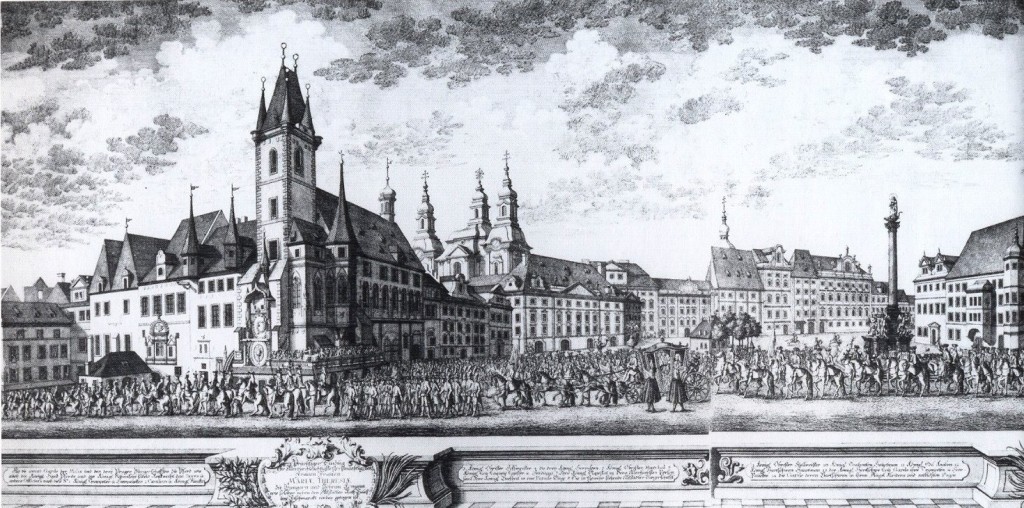 Úkol č. 2Dopiš k jednotlivým obrázkům číslo objektu z tohoto seznamu: Úkol č. 3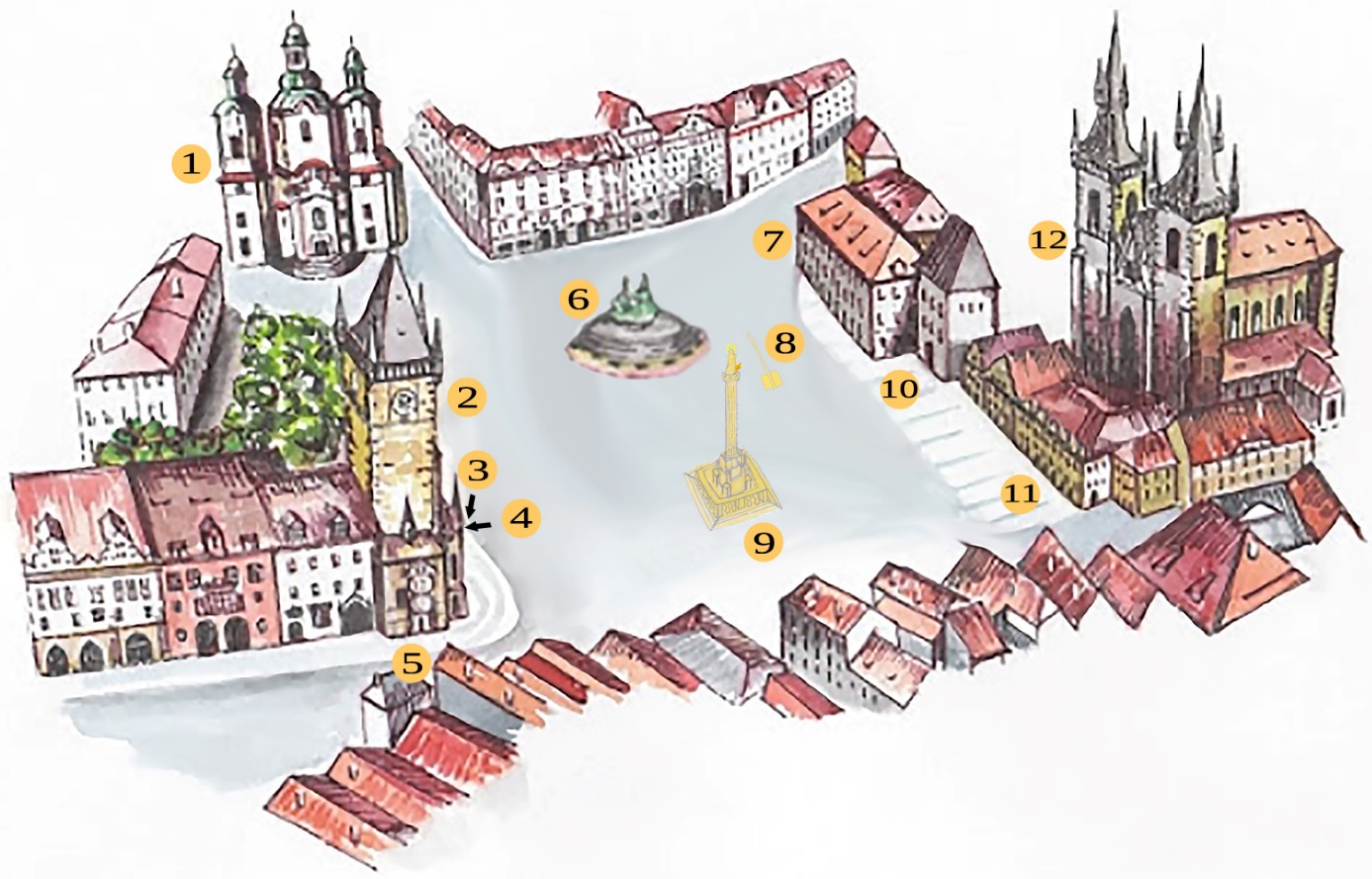 Dopiš k jednotlivým číslům objektů správný název:Úkol č. 4Přečti si vyprávění, a pak si zkus zahrát pexeso, kde budeš přiřazovat obrázky ke správným textům. Poté si prohlédni kontrolní tabulku na straně 5. https://www.pexeso.net/nemi-svedci-na-staromestskem-namesti-s-texty/50YETKontrolní tabulka k pexesu:1  Staroměstská radnice2  Dům u Kamenného zvonu3  Golz-Kinských palác4  Chrám Matky Boží před Týnem5  Pomník Mistra Jana Husa6 Pamětní deska se jmény popravených pánů7  Chrám sv. Mikuláše8  Mariánský sloup9  Popraviště 27 českých pánů10 Orloj11 Týnská škola12  Pražský poledník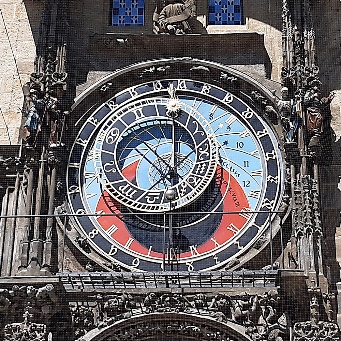 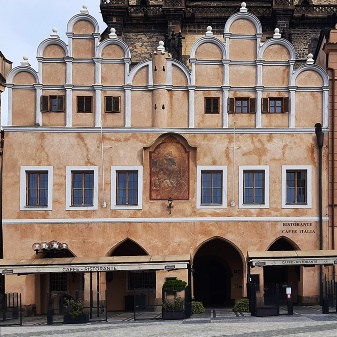 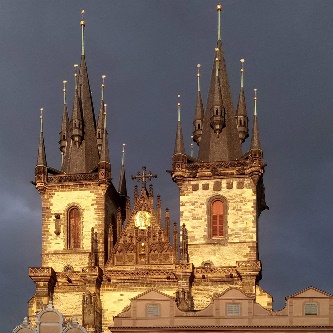 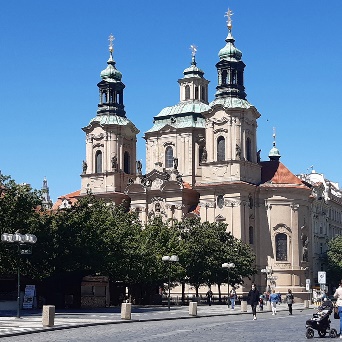 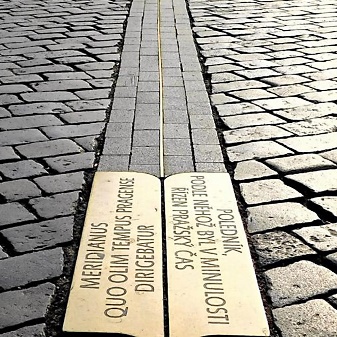 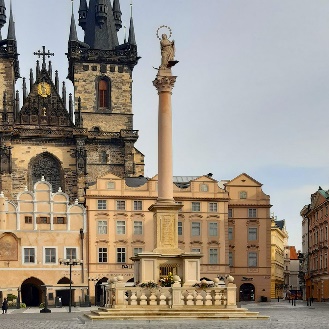 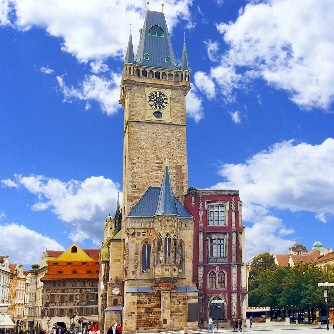 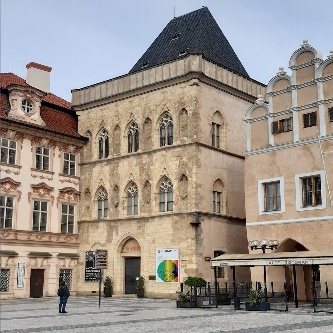 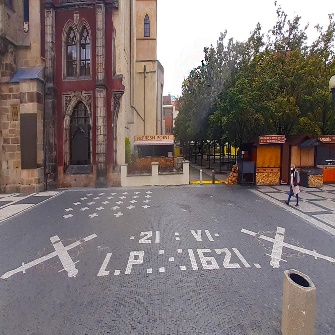 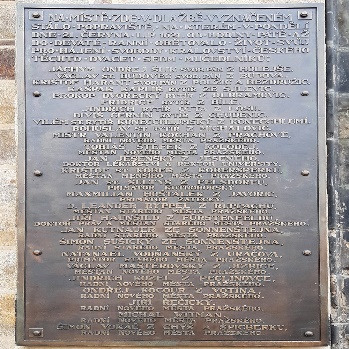 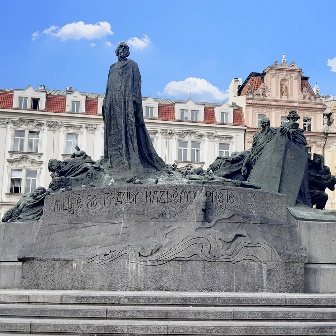 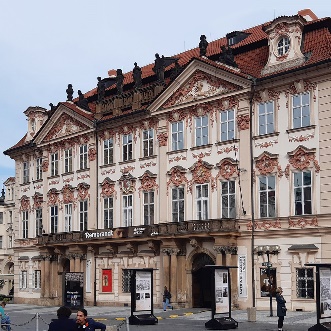 123456789101112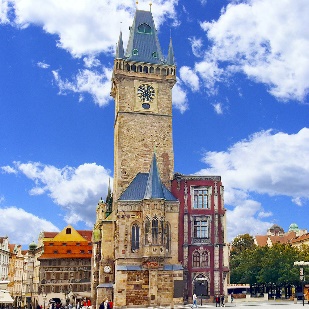 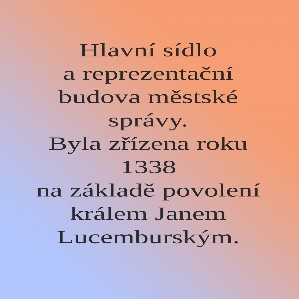 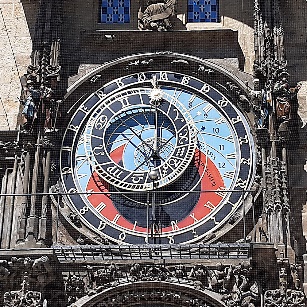 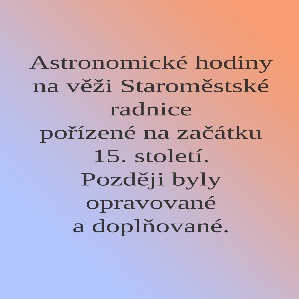 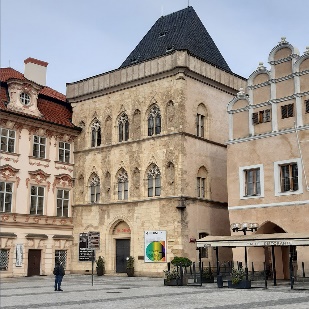 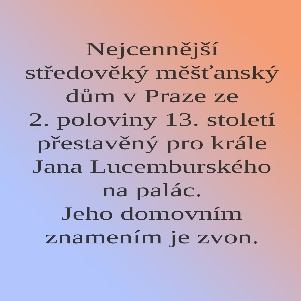 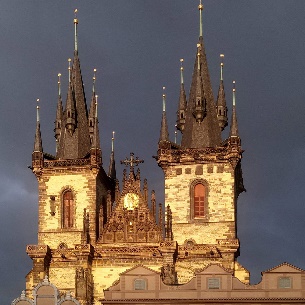 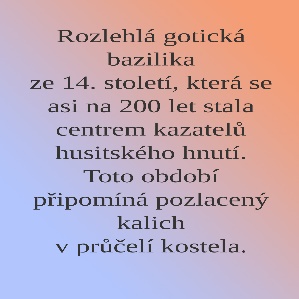 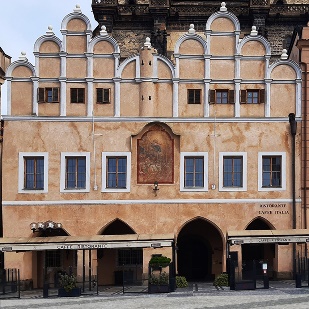 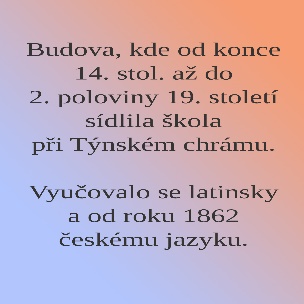 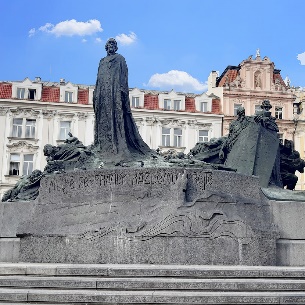 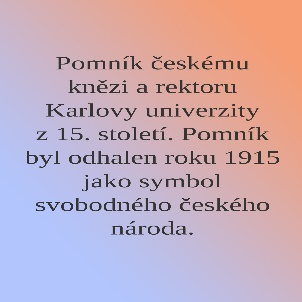 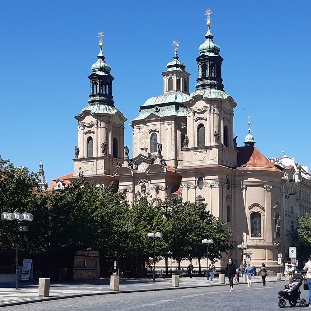 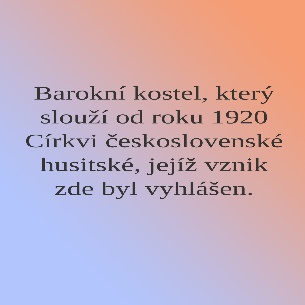 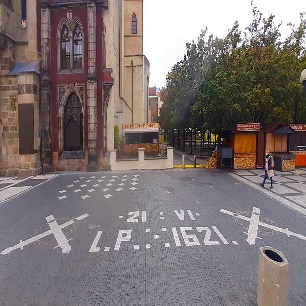 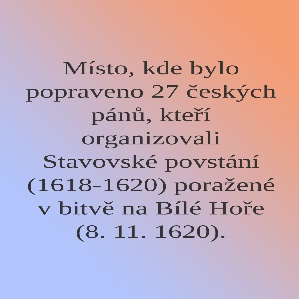 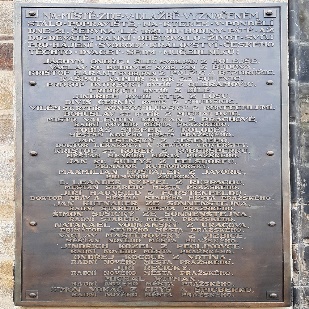 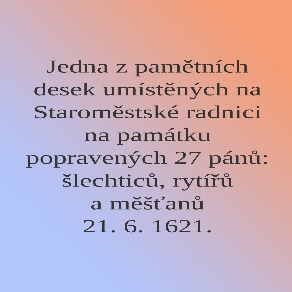 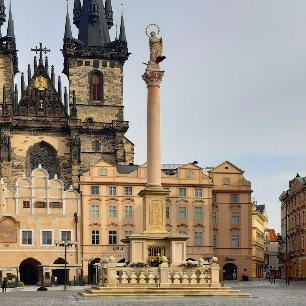 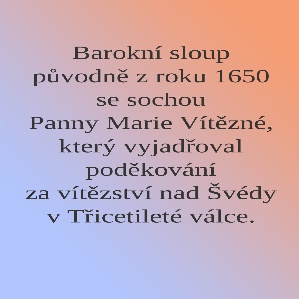 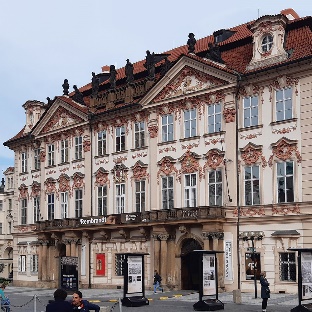 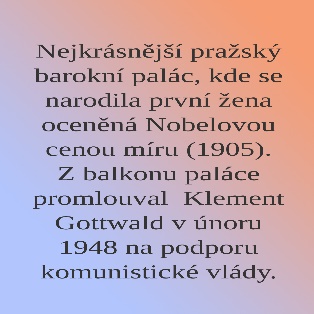 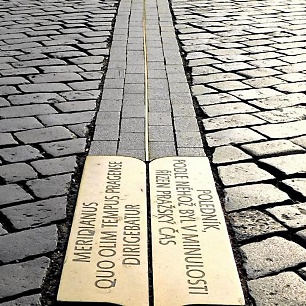 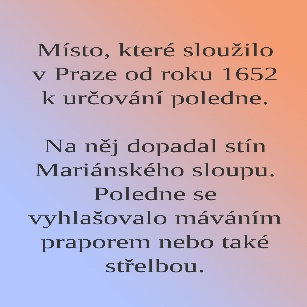 